В соответствии с Федеральным законом от 06.10.2003 № 131-ФЗ «Об общих принципах организации местного самоуправления в Российской Федерации», Уставом муниципального образования Соль-Илецкий городской округ, постановляю: 1. Внести изменения в постановление администрации муниципального образования Соль-Илецкий городской округ от 14.01.2016 № 13-п  «О комиссии по предупреждению и ликвидации чрезвычайных ситуаций и обеспечению пожарной безопасности муниципального образования Соль-Илецкий городской округ»:1.1. Приложение №1 к постановлению администрации муниципального образования Соль-Илецкий городской округ от 14.01.2016 № 13-п  «О комиссии по предупреждению и ликвидации чрезвычайных ситуаций и обеспечению пожарной безопасности муниципального образования Соль-Илецкий городской округ» изложить в новой редакции согласно приложению к настоящему постановлению.2. Контроль за исполнением данного постановления возложить на заместителя главы администрации Соль-Илецкого городского округа- руководителя аппарата Немича В.М.3. Постановление вступает в силу после его подписания.Глава муниципального образованияСоль-Илецкий городской округ                                                        А.А. КузьминВерноВедущий специалисторганизационного отдела                                                              Е.В. ТелушкинаРазослано: Прокуратура Соль-Илецкого района,  отдел по делам ГО, ПБ и ЧС, организационный отдел, в дело.Составкомиссии по предупреждению и ликвидации чрезвычайных ситуаций и обеспечению пожарной безопасности муниципального образования Соль-Илецкий городской округ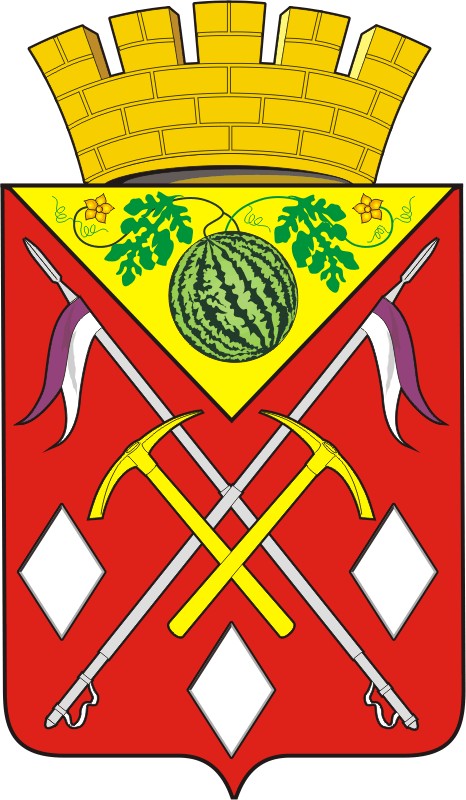 АДМИНИСТРАЦИЯМУНИЦИПАЛЬНОГО ОБРАЗОВАНИЯСОЛЬ-ИЛЕЦКИЙ ГОРОДСКОЙ ОКРУГОРЕНБУРГСКОЙ ОБЛАСТИПОСТАНОВЛЕНИЕ10.09.2019  № 1886-пО внесении изменений в  постановление администрации муниципального образования Соль-Илецкий городской округ от 14.01.2016 № 13-п«О комиссии по предупреждению и ликвидации чрезвычайных ситуаций и обеспечению пожарной безопасности муниципального образования Соль-Илецкий городской округ»Приложение к постановлению администрации	                   Соль-Илецкого городского округа10.09.2019 № 1886-п Приложение №1 к постановлению администрации	                   Соль-Илецкого городского округа14.01.2016  №13-пПредседатель   комиссии-заместитель главы администрации муниципального образования Соль-Илецкий городской округ – руководитель аппарата; Первый заместитель председателя комиссии-первый заместитель главы администрации городского округа – заместитель главы администрации городского округа по строительству, транспорту, благоустройству и ЖКХ;Заместительпредседателя комиссии-заместитель главы администрации муниципального образования Соль-Илецкий городской округ по экономике, бюджетным отношениям и инвестиционной политике;Секретарь комиссии-главный специалист отдела по делам ГО, ПБ и ЧС администрации муниципального образования Соль-Илецкий городской округЧлены комиссии:Члены комиссии:Члены комиссии:Начальник управления сельского хозяйства администрации муниципального образования Соль-Илецкий городской округ;Начальник организационного отдела  администрации муниципального образования Соль-Илецкий городской округ;Начальник отдела по делам ГО, ПБ и ЧС администрации муниципального образования Соль-Илецкий городской округ;Начальник управления по организации работы с территориальными отделами администрации муниципального образования Соль-Илецкий городской округ;Начальник Соль-Илецкого ДУ ГУП «Оренбургремдорстрой» (по согласованию);Заместитель начальника ЦТО Управления Роспотребнадзора по Оренбургской области  (по согласованию);Начальник ОМВД России по Соль-Илецкому городскому округу (по согласованию);Начальник Соль-Илецкого РУЭС ГУП «Оренбургкоммунэлектросеть» (по согласованию);Директор МКУ «Управление городского хозяйства Соль-Илецкого городского округа»;Главный врач ГБУЗ «Городская больница г. Соль-Илецкая » (по согласованию);Начальник ПСЧ-. Соль-Илецка  (по согласованию); Директор МУП «БиО г.Соль-Илецк»;Начальник Соль-Илецкого РЭС ПО ЦЭС филиала ОАО «МРСК Волги» - «Оренбургэнерго» (по согласованию); Председатель Соль-Илецкого РАЙПО (по согласованию); Директор филиала ОАО «Газпром газораспределение Оренбург» в г. Соль-Илецке (по согласованию);Начальник МКУ «ЕДДС  Соль-Илецкого городского округа»;Начальник ЛТЦ г. Соль-Илецка Оренбургского филиала ОАО «Ростелеком» (по согласованию);Директор МУП «РЖКХ»;Директор Соль-Илецкого ММПП ЖКХ;Начальник ОНД и ПР по Соль-Илецкому городскому округу и Акбулакскому району (по согласованию);Директор ГКУ «Соль-Илецкое лесничество» (по согласованию)